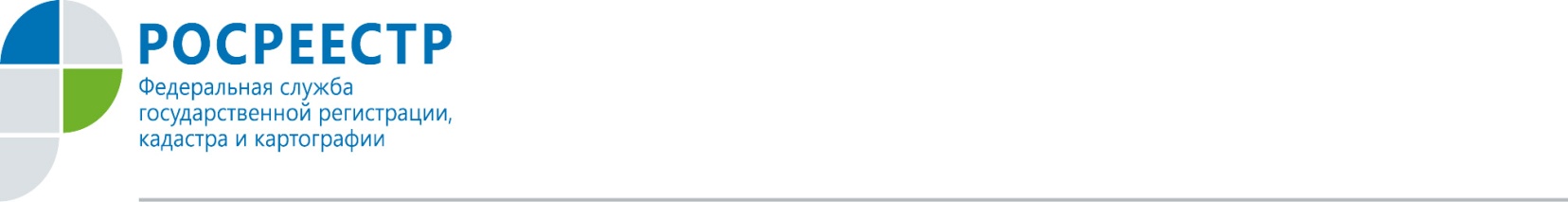 Подарки и вознаграждения – вне закона. Росреестр по Орловской области напоминает, что согласно положениям антикоррупционного законодательства и Гражданского кодекса Российской Федерации существует запрет на дарение подарков лицам, замещающим государственные и муниципальные должности, государственным и муниципальным служащим, работникам отдельных организаций, а также на получение ими подарков в связи с выполнением служебных (трудовых) обязанностей. Подарки, полученные в связи с протокольными мероприятиями, со служебными командировками и с другими официальными мероприятиями, признаются собственностью Российской Федерации, субъекта Российской Федерации или муниципального образования и передаются по акту в соответствующий государственный или муниципальный орган. Гражданский служащий, сдавший подарок, может его выкупить в порядке, устанавливаемом нормативными правовыми актами Российской Федерации. Получение соответствующим лицом подарка в иных случаях является нарушением запрета, создает условия для возникновения конфликта интересов, ставит под сомнение объективность принимаемых им решений и влечет ответственность, предусмотренную законодательством, вплоть до увольнения в связи с утратой доверия, а в случае, когда подарок расценивается как взятка - уголовную ответственность. Гражданам стоит помнить, что за дачу взятки также грозит уголовная ответственность.Пресс-служба Росреестра по Орловской области 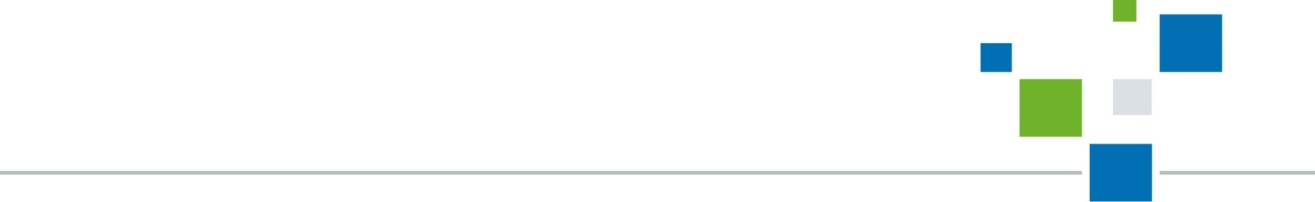 